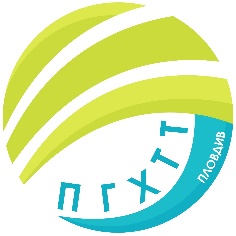 Приложение към Заповед РД-06-2148/14.09.2022 г.ПРОФЕСИОНАЛНА ГИМНАЗИЯ ПО ХРАНИТЕЛНИ ТЕХНОЛОГИИ И ТЕХНИКА – ГР. ПЛОВДИВгр. Пловдив 4003, бул. „Васил Априлов” № 156, Директор: 032/95-28-38, Секретар: 032/95-50-18, e- mail: pghtt_plov@pghtt.net, http://pghtt.net/
                                                        График за допълнителни консултации по учебни предмети I учебен срок на 2022/2023 учебна годинаинж. Людмила ГанчеваДиректор на Професионална гимназия по хранителни технологии и техника - Пловдив   №Име, презиме, фамилияПредметДен от седмицатаКабинетНачален час1.Людмила Иванова ГанчеваИнженер – ХВП-технологСряда2514.30 ч.2.Нина Иванова СтоенчеваФилософияПонеделник2514.30 ч.3.Мария Руменова ПоповаИнженер – ХВП-технологЧетвъртък4114.30 ч.4.Елена Николаева ГанчеваАнглийски език, Руски езикПонеделник2414.30 ч.5.Любка Стоянова СлавоваИнформационни технологииВторник2114.30 ч.6.Елеонора Иванова КовачеваБългарски езикЧетвъртък2014.30 ч.7.Венета Кунчева ПеевскаБългарски езикПонеделник3314.30 ч.8.Марина Маринова НаковаБългарски езикПонеделник1214.30 ч.9.Пенка Димитрова КостадиноваБългарски езикПетък2714.30 ч.10.Антоанета Гинова ТантиковаАнглийски езикСряда1014.30 ч.11.Виктория Крумова БоневаАнглийски езикВторник3614.30 ч.12.Красина Тончева ЧерневаАнглийски езикЧетвъртък3814.30 ч.13.Ралица Борисова РангеловаАнглийски езикСряда1314.30 ч.14.Светослава Иванова ШишиньоваАнглийски езикВторник2314.30 ч.15.Стела Антонова ЕфремоваАнглийски езикВторник3414.30 ч.16.Денис Венциславов БозовАнглийски езикПетък3914.30 ч.17.Деница Валентинова ЦветановаАнглийски езикПонеделник3714.30 ч.18.Мария Вълева ЧушковаБългарски език, Немски езикПонеделник3414.30 ч.19.Миглена Емилова ХаджийскаНемски езикВторник3514.30 ч.20.Ана Стоянова Гълъбова-МитърчеваНемски езикВторник20 14.30 ч.21.Полина Андреева ТодороваБългарски език, Руски езикВторник29А14.30 ч.22.Ивелина Миткова ИвановаРуски езикПонеделник1114.30 ч.23.Петя Рашкова ПанчеваБългарски език, Руски езикПонеделник3514.30 ч.24.Златка Кирилова ТрайковаМатематикаВторник2814.30 ч.25.Илияна Руменова ПъковаМатематикаСряда2714.30 ч.26.Петя Йорданова КостадиноваМатематика, ИТПонеделник2914.30 ч.27.Теодора Петрова АнгеловаМатематика, ИТПонеделник2714.30 ч.28.Петя Лазарова ТонковаИТ, Инженер – Машини и апаратиВторник4914.30 ч.29.Таня Ангелова ГроздановаИТ, Инженер – Машини и апаратиВторник4814.30 ч.30.Донка Йозова РадеваИсторияПонеделник3014.30 ч.31.Светла Иванова НиколоваИсторияПонеделник3214.30 ч.32.Сияна Василева ВасилеваИстория, ГеографияСряда3414.30 ч.33.Виолета Петрова ТачеваФилософияПонеделник4714.30 ч.34.Евдокия Йорданова КолеваПредприемачество, Икономика, ФилософияВторник3114.30 ч.35.Илинка Запрянова ВеличковаГеографияЧетвъртък4614.30 ч.36.Боряна Иванова ВасилеваХимия и ООС, Биология  и ЗОПонеделник2614.30 ч.37.Михаела Димитрова СтоенчеваБиология и ЗО, Химия и ООСЧетвъртък2414.30 ч.38.Ралица Йорданова ПавловаФизика и астрономия, Химия и ООСЧетвъртък2514.30 ч.39.Тотка Стоянова ДобреваФизика и астрономияВторник2514.30 ч.п40.Мая Кръстева ПарапановаФизическо възпитание и спортСрядаФизк. салон14.30 ч.41.Атанаска Русева ГеоргиеваФизическо възпитание и спортСрядаФизк. салон14.30 ч.42.Мария Георгиева СтоиловаФизическо възпитание и спортВторникФизк. салон14.30 ч.43.Васил Благоев АргировФизическо възпитание и спортСрядаФизк. салон14.30 ч.44.Васил Иванов ГроздановИнженер – Машини и апаратиВторник3 Раб.14.30 ч.45.Ованес Арзрун ХарутюнянИнженер – Машини и апаратиПетък3 Раб.14.30 ч.46.Иван Христов СтойковИнженер – Машини и апаратиПонеделник6 Раб.14.30 ч.47.Милен Симеонов ТрайковИнженер – Машини и апаратиВторник2214.30 ч.48.Кирил Андреев МундевИнженер – Машини и апаратиЧетвъртък2214.30 ч.49.Иван Василев ИларионовИнженер – Машини и апаратиВторник1 Раб14.30 ч.50.Илияна Борисова ВасилеваИнженер – ХимияПонеделник4114.30 ч.51.Румяна Георгиева ГеоргиеваИнженер – ХВП-технологПонеделник3914.30 ч.52. Мариана Димитрова Лескова-ГроздановаИнженер – ХВП-технологСряда3214.30 ч.53.Васка Крумова КаравасилеваИнженер – ХВП-технологВторник1114.30 ч.54.Донка Колева НиколоваИнженер – ХВП-технологВторник1214.30 ч.55.Мария Николаева Панчева-ТошкинаБиология, МикробиологияВторник4214.30 ч.56.Снежана Янкова КостадиноваИнженер – ХВП-технологПонеделник4314.30 ч.57.Дафина Ангелова Зафиркова-БрайковаИнженер – ХВП-технологЧетвъртък2714.30 ч.58.Ива Костадинова ван РулерИнженер – ХВП-технологЧетвъртък4514.30 ч.59.Грета Манолова ГеоргиеваИнженер – ХВП-технологВторник4114.30 ч.60.Петър Георгиев ГатевИнженер – ХВП-технологСряда4214.30 ч.61.Теодора Костадинова КамарскаИнженер – ХВП-технологВторник4314.30 ч.62.Христина Пенева МинчеваИнженер – ХВП-технологВторник1314.30 ч.63.Марина Димитрова МитоваИнженер – ХВП-технологСряда29а14.30 ч.64.Дамянка Георгиева КарналоваПедагогически съветникВторникКабинет ПС14.30 ч.